Краска интерьерная ДЛЯ ВНУТРЕННИХ РАБОТ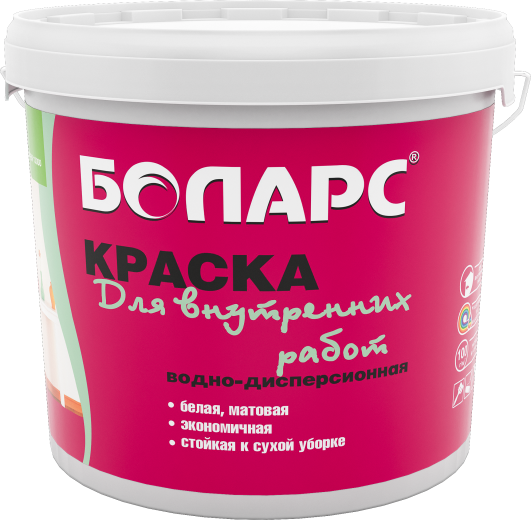 Белая матовая;Экономичная;Для поверхностей, не требующих мытья;Устойчива к сухой уборке;5 класс по DIN EN 13300.Водно-дисперсионная акриловая белая краска. Образует матовое покрытие, устойчивое к сухому протиранию (5 класс согласно стандарту DIN EN 13300). Легко наносится, быстро и качественно окрашивает поверхность. Предназначена для окрашивания стен и потолков в помещениях с нормальной влажностью. Наносится на кирпичные, бетонные, цементные, гипсовые оштукатуренные и зашпатлеванные поверхности, ГКЛ, ГВЛ, ПГП.Технические характеристикиФасовка и хранениеПоставляется в пластиковых ведрах по 3, 7, 15 и 40 кг. Срок годности 2 года со дня изготовления, в оригинальной невскрытой упаковке производителя.Цветбелый, колеруется по каталогам БОЛАРСОсноваакриловаяВремя высыхания1 часpH8,0 – 9,0Расход 100 г/м2Температура проведения работ+5°С...+35°СТемпература эксплуатации+5°С...+40°СМорозостойкость при транспортировкене менее 5 циклов